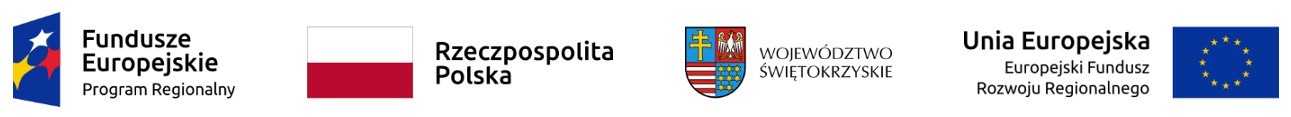 Znak sprawy: DPI.272.02.15.2021Chęciny, ....04.2021r.Do wszystkich zainteresowanych,którzy pobrali SWZODPOWIEDŹ NR 1NA WNIOSKI WYKONAWCÓWDotyczy: przetarg nieograniczony na Dostawę i wdrożenie infrastruktury sprzętowej oraz oprogramowania dla medycznego systemu informatycznego (MSI).Zamawiający – Regionalne Centrum Naukowo-Technologiczne, udziela odpowiedzi na wnioski Wykonawców złożone w przedmiotowym postępowaniu oraz działając na podstawie art. 137 ust. 1 ustawy z 11 września 2019 r. Prawo zamówień publicznych (t.j. Dz. U. z 2019 poz. 2019 ze zm.) dokonuje zmiany treści SWZ:Pytanie nr 1Gdzie będą pracowały stacje robocze w ilości 10 szt.?Jakie stanowiska będą obsługiwały wspomniane stacje w systemie MSI?Odpowiedź nr 1Planowane do zakupu stacje robocze będą pracowały w pomieszczeniach laboratoryjnych. Stacje robocze będą obsługiwały między innymi: stanowiska przeznaczone do ewidencji wyników testów diagnostycznych, stanowiska kodujące próbki, stanowiska dokonujące analiz wyników i prowadzących badania statystyczne pod kątem przeprowadzania badań naukowych.  Pytanie nr 2Zwracamy się do Zamawiającego z pytaniem o możliwość modyfikacji SWZ i wzoru umowy w ten sposób, aby Zamawiający dopuścił możliwość zaoferowania oprogramowania na zasadach licencyjnych, a nie przeniesienia praw autorskich i wydania kodów źródłowych. Zwracamy uwagę, że postawione wymagania co do praw autorskich są nieracjonalne i rażąco mogą zawyżyć koszty realizacji zamówienia. Nieadekwatność wymagań stawianych Wykonawcy, poprzez wymóg przeniesienia w całości autorskich praw majątkowych oraz wymóg przeniesienia praw do kodów źródłowych jest bowiem czynnikiem cenotwórczym i w wielu przypadkach może skutkować nieracjonalnym wydatkowaniem środków publicznych. Natomiast pozyskiwanie praw w tak szerokim zakresie jest trudne do zaakceptowania dla Wykonawców, dla których de facto oznacza to swoiste „wywłaszczenie” z rezultatów swoich prac. Dla Zamawiającego istotne jest uzyskanie prawa do modyfikacji oraz wykorzystywania modyfikacji (prawa zależne) wdrażanych programów komputerowych, natomiast prawo to można uzyskać zarówno w ramach uzyskania licencji. Ponadto należy wskazać, że tak ukształtowane zapisy mogą prowadzić do zawężenia kręgu podmiotów (potencjalnych wykonawców), również z uwagi na to, że praktyka rynkowa potwierdza, iż każda firma informatyczna o ustalonej renomie szczególnie chroni swoje prawa autorskie i nie tak często decyduje się na przekazanie kodów źródłowych oprogramowania. Może też zdarzyć się tak, że na przekazanie kodów źródłowych może zdecydować się jedynie podmiot, który ma małe doświadczenie, krótko działała na rynku i nie będzie ponosić ryzyka związanego z wyzbyciem się kodów źródłowych do produktu, lub ryzyka z tym związane będą wielokrotnie mniejsze, pomijalne z punktu widzenia korzyści jakie uzyskają ubiegając się o zamówienie. W doktrynie zawraca się uwagę, że, za dobrą praktykę należy uznać ostrożne korzystanie z modelu przeniesienia praw autorskich. W przypadku, gdy celem Zamawiającego jest zapewnienie sobie możliwości korzystania, w tym rozwoju, z systemu i uniknięcie tzw. sytuacji vendor-lock-in wystarczająca będzie umowa licencyjna, pozwalająca na modyfikację oraz wykonywanie praw zależnych. Z uwagi na powyższe wnosimy o modyfikację w tym zakresie, ewentualnie, jeżeli istnieje konieczność zabezpieczenia kodów źródłowych, to ograniczenie tego obowiązku do wyjątkowej sytuacji wystąpienia po stronie wykonawcy problemów typu likwidacja spółki wykonawcy, który udzielił licencji, w taki sposób, iż nie będzie podmiotu, który będzie następcą prawnym spółki (wykonawcy) i będzie dysponentem kodów źródłowych oraz realizację tego obowiązku w sposób najbezpieczniejszy dla obu stron umowy tj. poprzez skorzystanie z usługi depozytu kodu źródłowego.Odpowiedź nr 2Zamawiający podtrzymuje zapisy SWZ. Jednocześnie Zamawiający informuje, że zgodnie z rozdziałem I.5 – Ogólny opis przedmiotu zamówienia, ust. 6 Załącznika nr 1 do SWZ, wymagane jest rozwiązanie (system) istniejące, działające i gotowe do wdrożenia na dzień składania ofert i nie może być w fazie opracowywania, budowy, testów czy projektowania. Natomiast par. 16 – Autorskie prawa majątkowe, Dodatku nr 7 do SWZ, dotyczy wyłącznie utworu/ oprogramowania dedykowanego, czyli stworzonego i wdrożonego wyłącznie na potrzeby Zamawiającego w realizacji niniejszego zamówienia, o ile dostarczenie takiego utworu/oprogramowania jest niezbędny do realizacji zamówienia. Ponadto Zamawiający dokonuje zmiany zapisu SWZ w Dodatku nr 7 – Projektowe Postanowienia Umowy, par. 16 ust. 1, który otrzymuje brzmienie:„W ramach wynagrodzenia, o którym mowa w § 9 ust. 1 Umowy, Wykonawca przenosi na Zamawiającego autorskie prawa majątkowe do oprogramowań dedykowanych wchodzących w skład Medycznego Systemu Informatycznego MSI, do których przysługują lub przysługiwać będą Wykonawcy prawa autorskie, o ile dostarczenie takiego oprogramowania jest niezbędne dla realizacji przedmiotu Umowy. Przez oprogramowanie dedykowane należy rozumieć część oprogramowania MSI, stworzone i wdrożone wyłącznie na potrzeby realizacji niniejszej Umowy przez Wykonawcę, wyłącznie na potrzeby Zamawiającego, obejmujące też wszelkie modyfikacje i rozszerzenia wszelkiego oprogramowania dostarczanego w ramach niniejszej Umowy (dalej zwanymi „utworami dedykowanymi”).Pytanie nr 3Zwracamy się do Zamawiającego z pytaniem o możliwość doprecyzowania ilości licencji medycznego systemu informatycznego – ile jednoczesnych dostępów Państwo oczekują (jednoczesne dostępy nie ograniczają ilości użytkowników korzystających z systemu).Odpowiedź nr 3Zamawiający informuje, iż w części dziedzinowej MSI planuje korzystanie z systemu przez nie więcej niż 20 użytkowników. W części NGS nie więcej niż 10 użytkowników.Pytania do Załącznik nr 1 do SWZ w zakresie Medycznego Systemu InformatycznegoPytanie nr 4MSI ma współpracować z automatycznym systemem obsługi biobanku. Jaki system funkcjonuje u zamawiającego?
Czy posiada on interfejs/API umożliwiający wymianę danych, pozwalający na integrację z obcym oprogramowaniem? Czy będą wymagane jakieś dodatkowe licencje?Odpowiedź nr 4Program, który funkcjonuje w Biobanku to BioS, jednak obecnie nie jest to program używany na co dzień – z braku innej możliwość, programem używanym w codziennej pracy w Biobanku jest Excel. System BioS nie posiada interfejsu/API, nie daje możliwości do wymiany danych ani na integrację z obcym oprogramowaniem.  Nie wymagany jest zakupu dodatkowych licencji.Pytanie nr 5Moduł magazynowy - pkt. 3. Jaka forma alertu jest preferowana? komunikat na ekranie po zalogowaniu, wiadomość email, wiadomość SMS?Odpowiedź nr 5Zamawiający informuje, iż e-mail jest preferowaną formą alertu. Pytanie nr 6Moduł obsługi etapów procesów: pkt.4. Czy to oznacza, że wynik oraz skany będą ręcznie wprowadzane do systemu przez użytkownika?pkt. 5. Czy załącznik przebiegu procesu zamrażania będzie ręcznie dodawany przez użytkownika? Czy zamrażarka tworzy odpowiedni plik, który byłby pobierany ze stanowiska Ice-Cube?Odpowiedź nr 6Ad. a) Zamawiający potwierdza, że wyniki i skany wprowadzane będą ręcznie.Ad. b) Zamawiający potwierdza, że skan procesu zamrażania będzie ręcznie dodawany przez operatora.Kwestię tworzenia pliku należy wyjaśnić z producentem urządzenia, na chwilę obecną zamawiający nie ma takiej informacji.Pytanie nr 7MODUŁ OBSŁUGI ETAPÓW PROCESÓW - BIOBANK:pkt. 5. Czy podbazy są rozumiane jako zapamiętane kryteria filtrowania danych?pkt. 6. Czy system ma być wyposażony w narzędzie to definiowania zestawień? Czy wystarczający będzie eksport danych do arkusza Excella?pkt. 8. Czy istnieje interfejs (wraz z dokumentacją) pozwalający na import danych z Publicznego Banku Komórek Macierzystych?Czy Publiczny Bank Komórek Macierzystych jest częścią organizacji Zamawiającego czy jest to podmiot zewnętrzny? Jeśli zewnętrzny, to na jakiej zasadzie możliwy jest dostęp do jego danych?pkt. 17. Czy chodzi o możliwość przypisania do próbki/dawcy/pacjenta wybranej definicji ankiety, dla której będą wprowadzane odpowiedzi? Czy MSI ma pozwalać na definiowanie różnych ankiet?Odpowiedź nr 7Ad. a) Zamawiający potwierdza, że podbazy są rozumiane jako zapamiętane kryteria filtrowania danych.Ad. b) Zamawiający potwierdza, że wystarczający będzie eksport danych do arkusza Excel. Ad. c) Zamawiający informuje, że nie istnieje interfejs pozwalający na import danych z Publicznego Banku Komórek Macierzystych. Publiczny Bank Komórek Macierzystych jest częścią organizacji Zamawiającego.Ad. d) Zamawiający informuje, że system ma pozwalać na definiowanie ankiet oraz przypisywanie wybranej jednej ankiety do pary próbka-dawca. Pytanie nr 8MODUŁ OBSŁUGI ETAPÓW PROCESÓW- MLD:pkt. 4. Czy zlecanie online skierowania odnosi się do innych modułów MSI?pkt. 5. Czy urządzenia diagnostyczne to te określone w wykazie Integracja z urządzeniami laboratoryjnymi? Czy faktycznie pozwalają one na taką dwustronną komunikację w trybie automatycznym?pkt. 8. Czy urządzenia będące przedmiotem Statystyki Kontroli Jakości MLD pozwalają na przekazanie wartości poszczególnych punktów kontroli, czy też przekazują jedynie gotowy obraz kalibracji / wykres?pkt.22. Czy dane przechowywane w systemie BIOS są szyfrowane? Czy Zamawiający ma wsparcie producenta systemu BIOS w zakresie migracji danych? Odpowiedź nr 8Ad. a) Zamawiający potwierdza, że zlecanie online skierowania odnosi się do innych modułów MSIAd. b) Zamawiający potwierdza, że urządzenia diagnostyczne zostały określone w wykazie „Integracja z urządzeniami laboratoryjnymi”. Zamawiający nigdy nie próbował używać ich do komunikacji dwustronnej, dlatego takie informacje należy uzyskać od producentów urządzeń.Ad. c) Zamawiający informuje, że jest to zależnie od producenta urządzenia.Ad. d) Zamawiający informuje, że dane przechowywane w systemie BIOS nie są szyfrowane. Zamawiający nie ma wsparcia producenta systemu BIOS w zakresie migracji danych.Pytanie nr 9E-Wyniki pacjenta:Czy to będą wyniki wykonane we własnym laboratorium, czy zewnętrznym, jeśli zewnętrznym, czy należy się spodziewać fizycznie skanu wyniku (podpis, stempel, papier firmowy zewnętrznego laboratorium)
Jeśli tak, to czy te wyniki będą dodatkowo wpisywane ręcznie do ewidencji, czy przesłane z wykorzystaniem Portalu wymiany zleceń i wyników dla współpracujących placówek i laboratoriów.Czy jest określony zestaw wyników przechowywanych w systemie? Czy jest to lista otwarta?Odpowiedź nr 9Zamawiający informuje, że generuje wyniki z własnego laboratorium, jednak zakłada możliwość współpracy w przyszłości z innymi laboratoriami. Podczas komunikacji z innymi laboratoriami zamawiający preferuje otrzymywanie od nich wyników w formie pliku pdf podpisanego podpisem elektronicznym lub w formie skanu.  Jeżeli chodzi o zestaw wyników przechowywanych w systemie, zamawiający preferuje formę listy otwartej.Pytanie nr 10Portal wymiany zleceń i wyników dla współpracujących placówek i laboratoriów:
a) pkt. 21. Czy partner wpisuje wynik, czy ma być dostępny jakiś interfejs do odbioru wyniku? (uppload skanu wyniku, uppload pliku HL7 z wynikami)?Odpowiedź nr 10Zamawiający życzy sobie, aby był dostępny interfejs do odbioru wyniku, formą preferowaną jest uppload pliku HL7 z wynikami.Pytanie nr 11 Dotyczy Serwer aplikacyjny typ 1 Zamawiający wymaga: 2x1TB NLSAS 12GB/s Hot-Plug Czy Zamawiający dopuści zastosowanie dysków 1TB 7.2K RPM SATA 6Gbps Hot-plug? Odpowiedź nr 11Zamawiający podtrzymuje treści SWZ w Załączniku nr 1 do SWZ – SOPZ, ust. II.1.1 Serwer aplikacyjny typ 1, poz. 10 Dyski twarde, pkt 1, dopuszcza jedynie dyski równoważne lub lepsze.Pytanie nr 12Dotyczy Serwer aplikacyjny typ 2 Zamawiający wymaga: Oferowany serwer musi znajdować się na liście Windows Server Catalog i posiadać status „Certified for Windows” dla systemów Microsoft Windows 2012 R2, Microsoft Windows 2016, Microsoft Windows 2019.  Prosimy o dopuszczenie nowoczesnego serwera, który będzie znajdował się na liście Windows Server Catalog i posiadał status „Certified for Windows” dla systemów Microsoft Windows 2016, Microsoft Windows 2019. Odpowiedź nr 12Zamawiający dopuszcza proponowane rozwiązanie i dokonuje zmiany w treści SWZ w Załączniku nr 1 do SWZ – SOPZ, ust. II.1.2 Serwer aplikacyjny typ 2, poz. 20 Certyfikaty, pkt 2, który otrzymuje brzmienie:„Oferowany serwer musi znajdować się na liście Windows Server Catalog i posiadać status „Certified for Windows” dla systemów Microsoft Windows 2016, Microsoft Windows 2019. - oświadczenie zawarte w Formularzu ofertowym”Pytanie nr 13Dotyczy Zestaw komputerowy wraz z monitorem Zamawiający wymaga: Procesor w architekturze x86_64, 4-rdzeniowy, o bazowym taktowaniu nie mniejszym niż 3,6 GHz, min. 6MB cache, że zintegrowaną grafiką, TDP maks. 65W Czy Zamawiający dopuści procesor posiadający 6 rdzeni, o bazowym traktowaniu 3,1 GHz, 12 MB pamięci podręcznej, że zintegrowaną grafiką, TDP 65W? Odpowiedź nr 133’Zamawiający dopuszcza proponowane rozwiązanie i dokonuje zmiany w treści SWZ w Załączniku nr 1 do SWZ – SOPZ, ust. II.1.4 Zestaw komputerowy wraz z monitorem, poz. 3 Procesor, która otrzymuje brzmienie:„Procesor w architekturze x86_64, 4-rdzeniowy, o bazowym taktowaniu nie mniejszym niż 3,6 GHz, min. 6MB cache (lub 6-rdzeniowy, o bazowym taktowaniu nie mniejszym niż 3,1 GHz, min. 12 MB pamięci podręcznej) ze zintegrowaną grafiką, TDP maks. 65W ze sprzętowym wsparciem wirtualizacji (VT-x lub AMD-V)”.Pytanie nr 14Dotyczy Zestaw komputerowy wraz z monitorem Zamawiający wymaga w pkt „Karta dźwiękowa”: Porty słuchawek i mikrofonu na przednim oraz na tylnym panelu obudowy (zamawiający dopuszcza złącza typu combo) Jednocześnie Zamawiający wymaga w pkt „Interfejsy”:  min. 1x uniwersalne gniazdo audio z przodu obudowy min. 1x wyjście audio line-out z tyłu obudowy Prosimy o ujednolicenie zapisów oraz dopuszczenie komputera posiadającego uniwersalne gniazdo audio z przodu obudowy oraz wejście/wyjście liniowe audio z możliwością zmiany trybu z tyłu obudowy.  Odpowiedź nr 14Zamawiający dokonuje zmiany w treści SWZ w Załączniku nr 1 do SWZ – SOPZ, ust. II.1.4 Zestaw komputerowy wraz z monitorem, poz. 10 Karta dźwiękowa, wiersz 2 oraz poz. 11 Interfejsy, wiersz 3 i 4, które otrzymują brzmienie:„uniwersalne gniazdo audio z przodu obudowy oraz wejście/wyjście liniowe audio z możliwością zmiany trybu z tyłu obudowy” Pytanie nr 15Dotyczy Zestaw komputerowy wraz z monitorem Zamawiający wymaga w pkt „Interfejsy”:  min. 1 x Display Port v1.2 min. 1 x HDMI 1.4 Możliwość opcjonalnego montażu: wyjście VGA i port PS/2 Prosimy o dopuszczenie komputera posiadającego 2 porty DisplayPort oraz jako opcjonalny port VGA.  Odpowiedź nr 15Zamawiający podtrzymuje zapisy w SWZ. Pytanie nr 16Dotyczy Zestaw komputerowy wraz z monitorem Zamawiający wymaga: Zamawiający oczekuje dostarczenia wraz z zestawem 10 szt. kabla sieciowego o długości min. 2 m. w kategorii 7.   Czy Zamawiający oczekuje dostarczenia do każdego zestawu po 10 sztuk kabla sieciowego, czy w sumie 10 sztuk kabla sieciowego? Odpowiedź nr 16Zamawiający informuje, że oczekuje dostarczenia z każdym zestawem komputerowym 1 szt. kabla sieciowego o długości min. 2 m w kategorii 7 (łącznie 10 sztuk).   Pytanie nr 17Dotyczy Zestaw komputerowy wraz z monitorem Zamawiający wymaga: Zakres pochylenia monitora 	Minimum 22° w górę; 5° w dół Prosimy o dopuszczenie monitora posiadającego Zakres pochylenia monitora 21° w górę; 5° w dół.  Odpowiedź nr 17Zamawiający dopuszcza proponowane rozwiązanie i dokonuje zmiany w treści SWZ w Załączniku nr 1 do SWZ – SOPZ, ust. II.1.4 Zestaw komputerowy wraz z monitorem - MONITOR, poz. 8 Zakres pochylenia monitor, która otrzymuje brzmienie:„Minimum 21° w górę; 5° w dół” Pytanie nr 18Dotyczy Drukarka etykiet Zmawiający wymaga: Maksymalna szerokość druku 105.6mm Czy Zamawiający dopuści Maksymalną szerokości druku 104mm? Odpowiedź nr 18Zamawiający dopuszcza proponowane rozwiązanie i dokonuje zmiany w treści SWZ w Załączniku nr 1 do SWZ – SOPZ, ust. II.1.5 Drukarka etykiet, poz. 3 Maksymalna szerokość druku, która otrzymuje brzmienie:„104 mm” Pytanie nr 19Dotyczy Drukarka etykiet Zmawiający wymaga: Czytnik kart pamięci SD, obsługa karty o pojemności do minimum 32GB, Złącza/Porty: RS-232 oraz Wyświetlacz Tak, minimum 2.3” Czy Zamawiający dopuści urządzenia bez czytnika kart pamięci, bez złącza RS-232 oraz bez wyświetlacza? Odpowiedź nr 19Zamawiający podtrzymuje zapisy SWZ.Pytanie nr 20Dotyczy Drukarka etykiet Zmawiający wymaga: Przyciski: 1 przycisk zasilania, minimum 5 przycisków funkcyjnych. Czy Zamawiający dopuści drukarki z 1 przyciskiem zasilania oraz 3 przyciskami funkcyjnymi? Odpowiedź nr 20Zamawiający podtrzymuje zapisy SWZ.Pytanie nr 21Dotyczy Czytnik kodów kreskowych 1D i 2D Zmawiający wymaga: Odczytywane kody 1D: UPC/EAN, UPC/EAN with supplementals, Bookland EAN, ISSN, UCC Coupon Extended Code, Code 128, GS1-128, Code 39, Code 39 Full ASCII, Trioptic Code 39, Code 32, Code 93, Code 11, Matrix 2 of 5, Interleaved 2 of 5, Discrete 2 of 5, Codabar, MSI, Chinese 2 of 5, GS1 DataBar variants, ISBT Concat Opisany model odczytujący wymagane kody został wycofany. W związku z tym prosimy o dopuszczenie czytnika z obsługą kodów 1D: Code 39, Code 128, Code 93, Codabar/NW7, Code 11, MSI Plessey, UPC/EAN, I 2 z 5, koreański 3 z 5, GS1 DataBar, Base 32 (włoski Pharmacode) Odpowiedź nr 21Zamawiający dopuszcza proponowane rozwiązanie i dokonuje zmiany w treści SWZ w Załączniku nr 1 do SWZ – SOPZ, ust. II.1.6 Czytnik kodów kreskowych 1D i 2D, poz. 2 Odczytywane kody 1D, która otrzymuje brzmienie:„Code 39, Code 128, Code 93, Codabar/NW7, Code 11, MSI Plessey, UPC/EAN, I 2 z 5, koreański 3 z 5, GS1 DataBar, Base 32 (włoski Pharmacode)”,fPytanie nr 22Dotyczy pkt II.2 Oprogramowanie systemowe i narzędziowe Zamawiający wymaga w pkt II.2.1 Serwerowy system operacyjny – 2 szt.  Licencja obejmująca wszystkie rdzenie procesorów zainstalowanych w zaoferowanym serwerze. Licencja dostępowa ma umożliwiać downgrade do wcześniejszej wersji licencji oraz uprawniać do dostępu do zasobów serwera dla 10 urządzeń. Do którego serwera ma być przypisana ta licencja? Czy to ma być dodatkowa licencja, ponieważ przy opisie serwerów jest już tam wymagane dostarczenie licencji na Microsoft Windows Server i to w dwóch rożnych wersjach: Essentials i Standard, które ze sobą licencyjnie nie współgrają? Czy w komplecie mają być 2 x 10 sztuk licencji dostępowej do zasobów serwera dla urządzeń, czy mają zostać dostarczone licencje z pkt II.2.2 Licencje dostępowe serwera – 10 sztuk zgodnie z Formularzem cenowym? Odpowiedź nr 22Zamawiający w pkt II.2.1 „Serwerowy system operacyjny – 2 szt.” opisywał system operacyjny dla potrzeb „Serwera aplikacyjnego typ 2”, który posiada 2x CPU 16 core. Zamawiający potwierdza, że dostarczone licencje z pkt II.2.2 Licencje dostępowe serwera – 10 sztuk mają być dostarczone zgodnie z Formularzem cenowym w ilości 10 sztuk. Pytanie nr 23Dotyczy pkt II.2.2 Licencje dostępowe serwera – 10 szt. Zamawiający wymaga: Oprogramowanie - MS Windows 2019 Device CAL lub równoważne Jednocześnie z opisie w punkcie „ilość” wymaga: Serwerowe licencje dostępowe CAL dla dostarczonego oprogramowania do serwerowego systemu operacyjnego dla minimum 100 użytkowników Prosimy o potwierdzenie, że Zamawiający wymaga jedynie 10 sztuk licencji MS Windows 2019 Device CAL zgodnie z formularzem cenowym.  Odpowiedź nr 23Zamawiający potwierdza, że wymaga 10 sztuk licencji MS Windows 2019 Device CAL zgodnie z Formularzem cenowym.  Pytanie nr 24Dotyczy Dostępność dostarczanego rozwiązania Zamawiający wymaga aby Medyczny System Informatyczny MSI działał w trybie 24 godzinnym przez wszystkie dni w roku z dostępnością co najmniej na poziomie 99% w skali miesiąca. W celu spełnienia powyższego wymagania oraz minimalizacji czasu awarii wymagane jest rozwiązanie oparte na klastrze serwerów.  Czy Zamawiający wyrazi zgodę na zaoferowanie Serwera aplikacyjnego typ 1 o parametrach takich jak Serwer aplikacyjny typ 2 w celu minimalizacji czasu awarii? Odpowiedź nr 24Zamawiający wyraża zgodę na zaproponowane rozwiązanie.Pytanie nr 25Dotyczy Serwer aplikacyjny typ 1, Serwer aplikacyjny typ 2, Serwerowy system operacyjny – 2 szt. oraz Licencje dostępowe serwera – 10 szt. Zamawiający wymaga dostarczenia oprogramowania Microsoft.  Nie wszyscy dostawy oprogramowania Medycznego Systemu Informatycznego wykorzystują wyłącznie oprogramowanie Microsoft.  Czy Zamawiający wymaga dostarczenia oprogramowania Microsoft na potrzeby dostarczanego systemu informatycznego? Czy Zamawiający dopuści możliwość zaoferowania Systemów Operacyjnych typu Linux dla celów uruchomienia środowiska Medycznego Systemu Informatycznego oraz na dostarczenia jednej licencji Serwerowego Systemu Operacyjnego MS Windows STD 2019 z 10 licencjami CAL per Device? Odpowiedź nr 25Zamawiający dopuszcza możliwość zaoferowania Systemów Operacyjnych typu Linux dla celów uruchomienia środowiska Medycznego Systemu Informatycznego oraz na dostarczenia jednej licencji Serwerowego Systemu Operacyjnego MS Windows STD 2019 z 10 licencjami CAL per Device.Pytanie nr 26Moduł NGSOprogramowanie do analizy danych NGS zintegrowane z systemem Laboratoryjnym Zamawiającego oraz Biobankiem. Wdrożenie skryptów do przetwarzania i analizy danych pochodzących z sekwenatora nowej generacji NGS (z możliwościami rozszerzania o kolejne rodzaje analiz).Pytanie:  Czy zamawiający może potwierdzić, że integracje modułu NGS z systemem Laboratoryjnym oraz Biobankiem wyczerpuje poniższy scenariusz:o	Następuje zlecenie wybranego testu z systemu Laboratoryjnego lub Biobanku dla danej próbkio	Za pomocą serwisu REST, następuje przekazanie informacji do modułu NGS: kod zleconego testu oraz numer próbkio	W module NGS pod wybranym kodem testu powinna znajdować się konkretna rodzaj analizy 
i taka analiza powinien zostać wykonana dla przekazanego wcześniej numeru próbki. Powiązanie kod testu i wybrana analiza są ustawiane w module NGS.o	Gdy dane z sekwenatora (pliki fastq) znajdą się folderze, do którego ma dostęp moduł NGS rozpoczyna się analizao	Wynik analizy w postaci pliku Excel jest zwracany do systemu Laboratoryjnego lub Biobanku za pomocą serwisów RESTPytanie:Czy zamawiający potwierdza, że Moduł NGS ma być dostarczony z gotowymi analizami (wymienionymi 
w zapytaniu ofertowym) dla sekwenatora Illuminy? Odpowiedź nr 26Ad. a) i b) Zamawiający potwierdza powyższe.Pytanie nr 27Portal do publikacji wyników prac badawczych opartych na technice NGSW ramach systemu analiz powinno być dostarczone rozwiązanie do publikowania wyników badań genetycznych w kontekście pacjentów, genów oraz mutacji. Portal dostępny w przeglądarce internetowej powinien dać możliwość przeglądania zebranych danych, filtrowania ich oraz zlecenia pobrania danych 
z Biobanku. Portal powinien zawierać dane w trybie tylko do odczytu, tak aby można było je udostępnić osobom spoza laboratorium RCNT. Czy zamawiający uzna, że integracja danych z Biobanku do Portalu może być inicjowana jedynie 
z Biobanku? Personel Biobanku decydowałby, dla których pacjentów dane mają być synchronizowane. Takie rozwiązanie byłoby bardziej praktyczne z punktu widzenia użytkowników.Odpowiedź nr 27Zamawiający wyraża zgodę na proponowane rozwiązanie.Pytanie nr 28TerminW sytuacji pandemii firma jest przeciążona pilnymi zleceniami dla laboratoriów medycznych, które przestawiają się na testowanie Covid w dużej skali. W związku z powyższym realizacja niniejszego zamówienia w terminie 180 może być niemożliwa. Czy z uwagi na sytuację zamawiający może rozszerzyć termin realizacji do 240 dni?Odpowiedź nr 28 Zamawiający zgadza się z propozycją Wykonawcy i dokonuje zmiany terminu realizacji zamówienia na 240 dni od dnia zawarcia umowy.Powyższa zmiana dokonana zostaje w rozdziale V ust. 1 SWZ; Załączniku nr 1 do SWZ - SOPZ, ust. I.6; Dodatku nr 7 do SWZ – Projektowe postanowienia umowy, par. 3 ust. 1.Jednocześnie Zamawiający dokonuje następujących zmian:zmiany danych Zamawiającego w Dodatku nr 7 – Projektowe postanowienia umowy, które otrzymują brzmienie:„Województwem Świętokrzyskim - Regionalnym Centrum Naukowo-Technologicznym, Podzamcze 45, 26-060 Chęciny, NIP 959-18-66-812, REGON 260315067, reprezentowanym przez:Dyrektora Marcina Zawieruchę na podstawie pełnomocnictwa udzielonego przez Zarząd Województwa Świętokrzyskiego uchwałą Nr 1136/19 z dnia 2 października 2019 roku, zwanym dalej Zamawiającym”w Dodatku nr 7 – Projektowe postanowienia umowy, par. 15 ust. 13, który otrzymuje brzmienie:„Wykonawca gwarantuje, iż w razie nabycia przez Zamawiającego po wykonaniu niniejszej Umowy w okresie 6 lat od jej wykonania, innego systemu informatycznego, co do którego będzie potrzeba dokonania integracji z systemem wykonanym lub dostarczonym w ramach niniejszej Umowy, Wykonawca zapewni nieodpłatnie Zamawiającemu lub Wykonawcy nowego systemu, niezbędne wsparcie, w szczególności udzieli i przekaże wszelkie niezbędna dane i informacje, które będą wymagane do migracji do nowego systemu.”w Dodatku nr 1A do SWZ – Formularz cenowy, w Tabeli w części dot. Oprogramowania MSI, poprzez uzupełnienie pozycji zgodnie z Załącznikiem 1 do SWZ – SOPZ i SWZ. Poprawiony Dodatek nr 1A do SWZ stanowi załącznik do niniejszego pisma.w rozdziale VII ust. 1.1 pkt 1) SWZ, który otrzymuje brzmienie:„posiada wiedzę i doświadczenie, co należycie udokumentuje, tj. wykaże, że w okresie ostatnich 5 lat przed upływem składania ofert, a jeżeli okres prowadzenia działalności jest krótszy w tym okresie, należycie wykonał:co najmniej jedno zamówienie (w ramach jednej umowy), którego przedmiotem była dostawa i uruchomienie infrastruktury sprzętowej (w tym co najmniej: serwery, komputery osobiste, drukarki oraz oprogramowania systemowego). Warunek powyższy Zamawiający uzna za spełniony, jeżeli wartość dostawy i uruchomienie wynosiła nie mniej niż 200 000 zł brutto;co najmniej jedno zamówienie (w ramach jednej umowy), której przedmiotem było dostarczenie i wdrożenie systemu LIMS (ang. Laboratory Information Management System) lub LIS (ang. Laboratory Information System).Warunek powyższy Zamawiający uzna za spełniony, jeżeli wartość dostawy i wdrożenia wynosiła nie mniej niż 800 000 zł brutto.”w Załączniku nr 1 do SWZ – SOPZ, ust. II.1.4 – Zestaw komputerowy wraz z monitorem, poz. 2 – Wydajność, która otrzymuje brzmienie:„Konfiguracja sprzętu umożliwiająca osiągnięcie przez oferowany zestaw 
w teście SYSmark® 2018 wyniku całkowitego Overall Performance – min. 1450 punktów oraz jednocześnie wyników częściowych Office Productivity min. 1340 punktów, Media Creation min. 1630 punktów, Responsiveness min. 1400 punktów. Wynik z testu komputera w zaoferowanej konfiguracji, musi  znajdować się na oficjalnej  stronie producenta oprogramowania testującego - https://results.bapco.com/results/benchmark/SYSmark_2018 lub należy dołączyć do oferty wynik z przeprowadzonego testu w oferowanej konfiguracji jako wydruk z licencjonowanego  oprogramowania testującego, przy czym zamawiający zastrzega sobie prawo wezwania wykonawcy do przedstawienia zabezpieczonego pliku FDR, wygenerowanego przez oprogramowanie testujące, w trakcie badania i oceny ofert, dla potwierdzenia autentyczności uzyskanych wyników.”w Załączniku nr 1 do SWZ – SOPZ, ust. II.1.4 – Zestaw komputerowy wraz z monitorem, poz. 17 – Certyfikaty dla jednostek, zdanie 3, które otrzymuje brzmienie:„Głośność jednostki centralnej mierzona zgodnie z normą ISO 7779 oraz wykazana zgodnie z normą ISO 9296 w pozycji obserwatora w trybie pracy dysku twardego (IDLE) wynosząca maksymalnie 28,5 dB - dołączyć do oferty oświadczenie producenta.”w rozdziale IV ust. 1 pkt 1) SWZ, który otrzymuje brzmienie:„Zestaw komputerowy z monitorem (pkt II.1.4 Załącznika nr 1 do SWZ) - oświadczenia producenta zestawu, że głośność jednostki centralnej mierzona zgodnie z normą ISO 7779 oraz wykazana zgodnie z normą ISO 9296 w pozycji obserwatora w trybie pracy dysku twardego (IDLE) wynosi maksymalnie 28,5 dB.”w rozdziale IX ust. 1, który otrzymuje brzmienie:„Wykonawca pozostaje związany ofertą do dnia 14.08.2021 r.”w rozdziale XIII ust. 1, który otrzymuje brzmienie:„Termin składania ofert upływa w dniu 17.05.2021 roku, o godz. 1000.”w rozdziale XIII ust. 4, który otrzymuje brzmienie:„Otwarcie ofert nastąpi w dniu 17.05.2021 roku, o godz. 1030.”Pozostałe zapisy pozostają bez zmian. Powyższe odpowiedzi stanowią integralną część SWZ. 